様式第１号地中熱施工管理技術者受験申込書　　　記入日：2019年　　月　　日様式第２号	P.　　／　　実　務　経　歴　書氏名：　　　　　　　　　　　印様式第３号実務経歴確認依頼書2019年　　月　　日　　　　　　　　　　　　　　　殿今般、実施されます地中熱施工管理技術者資格試験の受験申込のため、実務経歴の証明をお願いしたく、実務経歴書の内容をご確認のほど、よろしくお願い申し上げます。実務経歴確認書この度、（受験者氏名）　　　　　　　　から依頼のあった実務経歴の内容を確認したところ、相違がないことを誓約します。2019年　　月　　日受験番号※※※※※※※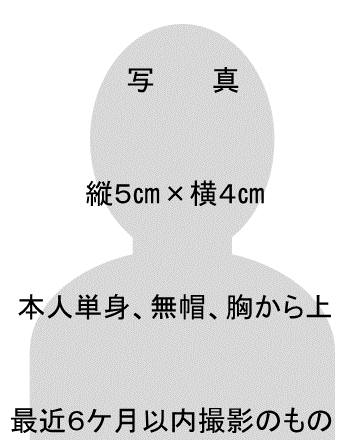 撮影日：2019年　　月　　日撮影日：2019年　　月　　日受験区分受験資格一級一級Ａ3年以上の実務経験3年以上の実務経験3年以上の実務経験3年以上の実務経験撮影日：2019年　　月　　日撮影日：2019年　　月　　日受験区分受験資格一級一級Ｂ二級登録後1年以上の実務経験
（登録番号　　　　　　　　　）二級登録後1年以上の実務経験
（登録番号　　　　　　　　　）二級登録後1年以上の実務経験
（登録番号　　　　　　　　　）二級登録後1年以上の実務経験
（登録番号　　　　　　　　　）撮影日：2019年　　月　　日撮影日：2019年　　月　　日受験区分受験資格二級二級Ｃ1年以上の実務経験1年以上の実務経験1年以上の実務経験1年以上の実務経験撮影日：2019年　　月　　日撮影日：2019年　　月　　日受験区分受験資格二級二級Ｄ基礎講座修了
（修了証書番号　　　　　　　）基礎講座修了
（修了証書番号　　　　　　　）基礎講座修了
（修了証書番号　　　　　　　）基礎講座修了
（修了証書番号　　　　　　　）撮影日：2019年　　月　　日撮影日：2019年　　月　　日施工管理講座
修了証書番号撮影日：2019年　　月　　日撮影日：2019年　　月　　日生 年 月 日大正・昭和・平成　　年　　月　　日（満年齢　　歳）大正・昭和・平成　　年　　月　　日（満年齢　　歳）大正・昭和・平成　　年　　月　　日（満年齢　　歳）大正・昭和・平成　　年　　月　　日（満年齢　　歳）大正・昭和・平成　　年　　月　　日（満年齢　　歳）大正・昭和・平成　　年　　月　　日（満年齢　　歳）大正・昭和・平成　　年　　月　　日（満年齢　　歳）性　別男・女ふりがな氏　　　名姓名印現　住　所（ふりがな）〒　　　－　　　　（建物名等・部屋番号）〒　　　－　　　　（建物名等・部屋番号）〒　　　－　　　　（建物名等・部屋番号）〒　　　－　　　　（建物名等・部屋番号）〒　　　－　　　　（建物名等・部屋番号）〒　　　－　　　　（建物名等・部屋番号）〒　　　－　　　　（建物名等・部屋番号）〒　　　－　　　　（建物名等・部屋番号）〒　　　－　　　　（建物名等・部屋番号）電 話 番 号　　　　－　　　　　－　　　　　　　　－　　　　　－　　　　　　　　－　　　　　－　　　　　　　　－　　　　　－　　　　　　　　－　　　　　－　　　　　　　　－　　　　　－　　　　　　　　－　　　　　－　　　　自宅 ・ 呼出 ・ 携帯自宅 ・ 呼出 ・ 携帯E-mailアドレス勤務先名称所属部、課名（ふりがな）勤　務　先所　在　地（ふりがな）〒　　　－　　　　（建物名等・部屋番号）〒　　　－　　　　（建物名等・部屋番号）〒　　　－　　　　（建物名等・部屋番号）〒　　　－　　　　（建物名等・部屋番号）〒　　　－　　　　（建物名等・部屋番号）〒　　　－　　　　（建物名等・部屋番号）〒　　　－　　　　（建物名等・部屋番号）〒　　　－　　　　（建物名等・部屋番号）〒　　　－　　　　（建物名等・部屋番号）電 話 番 号　　　　－　　　　－　　　　　　　　－　　　　－　　　　　　　　－　　　　－　　　　　　　　－　　　　－　　　　　　　　－　　　　－　　　　　　　　－　　　　－　　　　（内線番号）（内線番号）（内線番号）地中熱施工管理技術者受験申込書作成上の留意事項1.　筆以外の黒または青字の筆記用具を使用し、文字は楷書で正確に記入すること。（パソコン等による作成可）2.　※印欄は記入しないでください。3.　虚偽の記載が判明した場合、受験資格の喪失及び資格の認定が取り消される場合があります。地中熱施工管理技術者受験申込書作成上の留意事項1.　筆以外の黒または青字の筆記用具を使用し、文字は楷書で正確に記入すること。（パソコン等による作成可）2.　※印欄は記入しないでください。3.　虚偽の記載が判明した場合、受験資格の喪失及び資格の認定が取り消される場合があります。地中熱施工管理技術者受験申込書作成上の留意事項1.　筆以外の黒または青字の筆記用具を使用し、文字は楷書で正確に記入すること。（パソコン等による作成可）2.　※印欄は記入しないでください。3.　虚偽の記載が判明した場合、受験資格の喪失及び資格の認定が取り消される場合があります。地中熱施工管理技術者受験申込書作成上の留意事項1.　筆以外の黒または青字の筆記用具を使用し、文字は楷書で正確に記入すること。（パソコン等による作成可）2.　※印欄は記入しないでください。3.　虚偽の記載が判明した場合、受験資格の喪失及び資格の認定が取り消される場合があります。地中熱施工管理技術者受験申込書作成上の留意事項1.　筆以外の黒または青字の筆記用具を使用し、文字は楷書で正確に記入すること。（パソコン等による作成可）2.　※印欄は記入しないでください。3.　虚偽の記載が判明した場合、受験資格の喪失及び資格の認定が取り消される場合があります。地中熱施工管理技術者受験申込書作成上の留意事項1.　筆以外の黒または青字の筆記用具を使用し、文字は楷書で正確に記入すること。（パソコン等による作成可）2.　※印欄は記入しないでください。3.　虚偽の記載が判明した場合、受験資格の喪失及び資格の認定が取り消される場合があります。地中熱施工管理技術者受験申込書作成上の留意事項1.　筆以外の黒または青字の筆記用具を使用し、文字は楷書で正確に記入すること。（パソコン等による作成可）2.　※印欄は記入しないでください。3.　虚偽の記載が判明した場合、受験資格の喪失及び資格の認定が取り消される場合があります。地中熱施工管理技術者受験申込書作成上の留意事項1.　筆以外の黒または青字の筆記用具を使用し、文字は楷書で正確に記入すること。（パソコン等による作成可）2.　※印欄は記入しないでください。3.　虚偽の記載が判明した場合、受験資格の喪失及び資格の認定が取り消される場合があります。地中熱施工管理技術者受験申込書作成上の留意事項1.　筆以外の黒または青字の筆記用具を使用し、文字は楷書で正確に記入すること。（パソコン等による作成可）2.　※印欄は記入しないでください。3.　虚偽の記載が判明した場合、受験資格の喪失及び資格の認定が取り消される場合があります。地中熱施工管理技術者受験申込書作成上の留意事項1.　筆以外の黒または青字の筆記用具を使用し、文字は楷書で正確に記入すること。（パソコン等による作成可）2.　※印欄は記入しないでください。3.　虚偽の記載が判明した場合、受験資格の喪失及び資格の認定が取り消される場合があります。所属団体事務所等名工事･業務名称保有資格名称工事･業務内容工事･業務での立場工事･業務期間従事
月数申請
月数～月月～月月～月月～月月～月月～月月～月月～月月～月月～月月～月月～月月～月月～月月実務経歴書作成上の留意事項受験資格に必要な実務経験年数以上になることを確認してください。記入欄が不足している場合、適宜複写のうえ作成してください。所属団体が複数の場合、各々の代表者の確認書が必要となります。虚偽の記載が判明した場合、受験資格の喪失及び資格の認定が取り消される場合があります。実務経歴書作成上の留意事項受験資格に必要な実務経験年数以上になることを確認してください。記入欄が不足している場合、適宜複写のうえ作成してください。所属団体が複数の場合、各々の代表者の確認書が必要となります。虚偽の記載が判明した場合、受験資格の喪失及び資格の認定が取り消される場合があります。実務経歴書作成上の留意事項受験資格に必要な実務経験年数以上になることを確認してください。記入欄が不足している場合、適宜複写のうえ作成してください。所属団体が複数の場合、各々の代表者の確認書が必要となります。虚偽の記載が判明した場合、受験資格の喪失及び資格の認定が取り消される場合があります。実務経歴書作成上の留意事項受験資格に必要な実務経験年数以上になることを確認してください。記入欄が不足している場合、適宜複写のうえ作成してください。所属団体が複数の場合、各々の代表者の確認書が必要となります。虚偽の記載が判明した場合、受験資格の喪失及び資格の認定が取り消される場合があります。計月月実務経歴書作成上の留意事項受験資格に必要な実務経験年数以上になることを確認してください。記入欄が不足している場合、適宜複写のうえ作成してください。所属団体が複数の場合、各々の代表者の確認書が必要となります。虚偽の記載が判明した場合、受験資格の喪失及び資格の認定が取り消される場合があります。実務経歴書作成上の留意事項受験資格に必要な実務経験年数以上になることを確認してください。記入欄が不足している場合、適宜複写のうえ作成してください。所属団体が複数の場合、各々の代表者の確認書が必要となります。虚偽の記載が判明した場合、受験資格の喪失及び資格の認定が取り消される場合があります。実務経歴書作成上の留意事項受験資格に必要な実務経験年数以上になることを確認してください。記入欄が不足している場合、適宜複写のうえ作成してください。所属団体が複数の場合、各々の代表者の確認書が必要となります。虚偽の記載が判明した場合、受験資格の喪失及び資格の認定が取り消される場合があります。実務経歴書作成上の留意事項受験資格に必要な実務経験年数以上になることを確認してください。記入欄が不足している場合、適宜複写のうえ作成してください。所属団体が複数の場合、各々の代表者の確認書が必要となります。虚偽の記載が判明した場合、受験資格の喪失及び資格の認定が取り消される場合があります。受験（申請）者住所受験（申請）者氏名印証明者所在地証明者称号又は名称証明者代表者氏名印